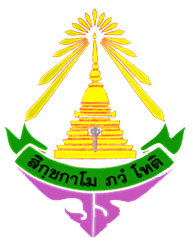 โรงเรียนวชิรธรรมสาธิตสมุดประเมินผลกิจกรรมนักเรียน (ชุมนุม)ชื่อกิจกรรมชุมนุม....................................................................ที่ปรึกษากิจกรรม.......................................................................................................................................ภาคเรียนที่ 1/...............................ภาคเรียนที่ 2/...............................กิจกรรมตามความถนัด (ชุมนุม)เวลาเรียนช่วงชั้นที่ 2 (ม.1-2)  - 1 คาบ : สัปดาห์                  20 คาบ : ภาค, 2 ภาค : ปี                 (ม.3)     - 1 คาบ : สัปดาห์                  40 คาบ : ปี   ช่วงชั้นที่ 3 (ม.4-6)  - 1 คาบ : สัปดาห์                  20 ชั่วโมง : ภาค, 2 ภาค : ปีจุดมุ่งหมาย1.พัฒนาองค์รวมของความเป็นมนุษย์ให้ครบทุกด้าน ทั้งร่างกาย สติปัญญา อารมณ์และสังคม                         2.พัฒนาความสามารถของตนเองตามศักยภาพ โดยมุ่งเน้นเพิ่มเติมกิจกรรมที่จัดให้ผู้เรียนเรียนรู้ตามกลุ่มสาระ     การเรียนรู้ทั้ง 8 กลุ่มสาระ                                                                                                                         3.เข้าร่วมและปฏิบัติกิจกรรมที่เลือกตามความถนัดและความสนใจของตนเองคุณภาพของผู้เรียน1.ผู้เรียนได้รับประสบการณ์หลากหลาย เกิดความรู้ ความชำนาญด้านวิชาการและวิชาชีพ                     2.ผู้เรียนค้นพบและพัฒนาศักยภาพของตน เห็นช่องทางการสร้างงานอาชีพ                                           3.ผู้เรียนเห็นคุณค่าองค์ความรู้ นำไปพัฒนาตนและประกอบสัมมาชีพ                                                      4.ผู้เรียนพัฒนาบุคลิกภาพ เจตคติ ค่านิยมที่ดีในการดำเนินชีวิต สร้างเสริมศีลธรรม จริยธรรม                            5.ผู้เรียนมีจิตสำนึกและทำประโยชน์เพื่อสังคมและประเทศชาติภาคเรียนที่1ครูที่ปรึกษาชุมนุมi^ภาพกิจกรรมชุมนุมแบบบันทึกเวลาเข้าร่วมกิจกรรม		                             ภาคเรียนที่.......ปีการศึกษา.............     แบบบันทึกเวลาเข้าร่วมกิจกรรม		                             ภาคเรียนที่.......ปีการศึกษา.............     บันทึกการจัดกิจกรรม                                                         ภาคเรียนที่.......ปีการศึกษา.............     ภาคเรียนที่ 2แบบบันทึกเวลาเข้าร่วมกิจกรรม		                             ภาคเรียนที่.......ปีการศึกษา.............     แบบบันทึกเวลาเข้าร่วมกิจกรรม		                             ภาคเรียนที่.......ปีการศึกษา.............     บันทึกการจัดกิจกรรม                                                         ภาคเรียนที่.......ปีการศึกษา.............     จำนวนเต็มผลการประเมินผลการประเมินหมายเหตุจำนวนเต็มจำนวนนักเรียนที่ผ่านจำนวนนักเรียนที่ไม่ผ่านหมายเหตุลงชื่อ................................................................................อาจารย์ที่ปรึกษาชุมนุม       ลงชื่อ.................................................................................หัวหน้ากิจกรรมพัฒนาผู้เรียน    ลงชื่อ................................................................................หัวหน้ากลุ่มบริหารวิชาการ(    ) อนุมัติ (    ) ไม่อนุมัติ ลงชื่อ................................................................................ผู้อำนวยการโรงเรียนลงชื่อ................................................................................อาจารย์ที่ปรึกษาชุมนุม       ลงชื่อ.................................................................................หัวหน้ากิจกรรมพัฒนาผู้เรียน    ลงชื่อ................................................................................หัวหน้ากลุ่มบริหารวิชาการ(    ) อนุมัติ (    ) ไม่อนุมัติ ลงชื่อ................................................................................ผู้อำนวยการโรงเรียนลงชื่อ................................................................................อาจารย์ที่ปรึกษาชุมนุม       ลงชื่อ.................................................................................หัวหน้ากิจกรรมพัฒนาผู้เรียน    ลงชื่อ................................................................................หัวหน้ากลุ่มบริหารวิชาการ(    ) อนุมัติ (    ) ไม่อนุมัติ ลงชื่อ................................................................................ผู้อำนวยการโรงเรียนลงชื่อ................................................................................อาจารย์ที่ปรึกษาชุมนุม       ลงชื่อ.................................................................................หัวหน้ากิจกรรมพัฒนาผู้เรียน    ลงชื่อ................................................................................หัวหน้ากลุ่มบริหารวิชาการ(    ) อนุมัติ (    ) ไม่อนุมัติ ลงชื่อ................................................................................ผู้อำนวยการโรงเรียนจำนวนเต็มผลการประเมินผลการประเมินหมายเหตุจำนวนเต็มจำนวนนักเรียนที่ผ่านจำนวนนักเรียนที่ไม่ผ่านหมายเหตุ  ลงชื่อ................................................................................อาจารย์ที่ปรึกษาชุมนุม         ลงชื่อ.................................................................................หัวหน้ากิจกรรมพัฒนาผู้เรียน      ลงชื่อ................................................................................หัวหน้ากลุ่มบริหารวิชาการ (    ) อนุมัติ (    ) ไม่อนุมัติ ลงชื่อ................................................................................ผู้อำนวยการโรงเรียน  ลงชื่อ................................................................................อาจารย์ที่ปรึกษาชุมนุม         ลงชื่อ.................................................................................หัวหน้ากิจกรรมพัฒนาผู้เรียน      ลงชื่อ................................................................................หัวหน้ากลุ่มบริหารวิชาการ (    ) อนุมัติ (    ) ไม่อนุมัติ ลงชื่อ................................................................................ผู้อำนวยการโรงเรียน  ลงชื่อ................................................................................อาจารย์ที่ปรึกษาชุมนุม         ลงชื่อ.................................................................................หัวหน้ากิจกรรมพัฒนาผู้เรียน      ลงชื่อ................................................................................หัวหน้ากลุ่มบริหารวิชาการ (    ) อนุมัติ (    ) ไม่อนุมัติ ลงชื่อ................................................................................ผู้อำนวยการโรงเรียน  ลงชื่อ................................................................................อาจารย์ที่ปรึกษาชุมนุม         ลงชื่อ.................................................................................หัวหน้ากิจกรรมพัฒนาผู้เรียน      ลงชื่อ................................................................................หัวหน้ากลุ่มบริหารวิชาการ (    ) อนุมัติ (    ) ไม่อนุมัติ ลงชื่อ................................................................................ผู้อำนวยการโรงเรียนที่ชื่อ-สกุลเดือนรวมผลร่วมกิจกรรมผลจุดประสงค์สรุปผลรวมที่ชื่อ-สกุลวันที่รวมผลร่วมกิจกรรมผลจุดประสงค์สรุปผลรวมที่ชื่อ-สกุลครั้งที่รวมผลร่วมกิจกรรมผลจุดประสงค์สรุปผลรวมที่ชื่อ-สกุลเดือนรวมผลร่วมกิจกรรมผลจุดประสงค์สรุปผลรวมที่ชื่อ-สกุลวันที่รวมผลร่วมกิจกรรมผลจุดประสงค์สรุปผลรวมที่ชื่อ-สกุลครั้งที่รวมผลร่วมกิจกรรมผลจุดประสงค์สรุปผลรวมสัปดาห์ที่วัน/เดือน/ปีรายการกิจกรรมผลการดำเนินกิจกรรมลายมือชื่อที่ปรึกษา1234567891011121314151617ที่ชื่อ-สกุลเดือนรวมผลร่วมกิจกรรมผลจุดประสงค์สรุปผลรวมที่ชื่อ-สกุลวันที่รวมผลร่วมกิจกรรมผลจุดประสงค์สรุปผลรวมที่ชื่อ-สกุลครั้งที่รวมผลร่วมกิจกรรมผลจุดประสงค์สรุปผลรวมที่ชื่อ-สกุลเดือนรวมผลร่วมกิจกรรมผลจุดประสงค์สรุปผลรวมที่ชื่อ-สกุลวันที่รวมผลร่วมกิจกรรมผลจุดประสงค์สรุปผลรวมที่ชื่อ-สกุลครั้งที่รวมผลร่วมกิจกรรมผลจุดประสงค์สรุปผลรวมสัปดาห์ที่วัน/เดือน/ปีรายการกิจกรรมผลการดำเนินกิจกรรมลายมือชื่อที่ปรึกษา123456789101112131415161718